EXECUTIVE COMMITTEE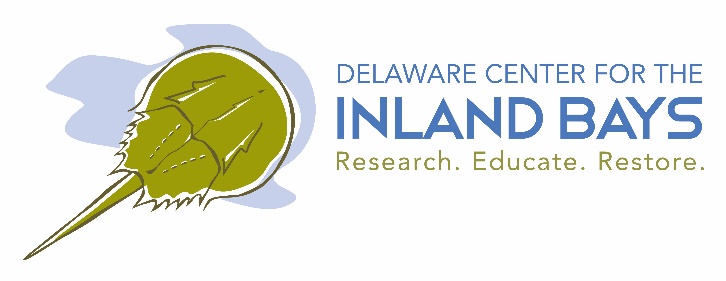 DRAFT Meeting AgendaDATE & TIME: MON, JUN 03, 2019 @ 4 PM LOCATION: Center for the Inland Bays 39375 Inlet Road, Rehoboth Beach, DE  19971Meeting called by:  Susie Ball, Chair			Attendees: AGENDA ITEMSCall to Order									S. BallMeeting Agenda Review							S. BallDiscussion of HB 200 The Clean Water for Delaware Act		S. BallAdjourn									S. Ball